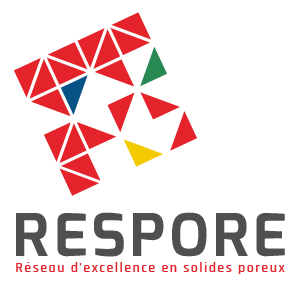 APPEL A PROJETS 2017Offres de stagesLa date de clôture du présent appel est fixée au 13 novembre à midi.Les dossiers doivent être envoyés par voie électronique à claire.galland-zerpa@ens.fr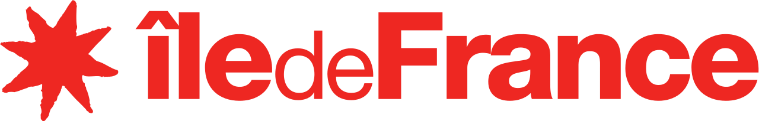 CONDITIONSRespore ouvre un appel à projets pour des stages de master 2 de 4 à 6 mois réalisés avant le 31 octobre 2018. Le financement alloué pourra inclure l’indemnité de stage et un forfait d’accompagnement de 1000 à 2000 euros.Sont éligibles les projets portés par les membres identifiés des équipes ou laboratoires faisant partie de Respore.Les projets seront évalués par le comité de pilotage de Respore.THEMATIQUESLe DIM est orienté autour de trois axes thématiques, correspondant à des challenges scientifiques, technologiques et sociétaux actuels:Les énergies renouvelablesLes sciences environnementales et la sécuritéLa santé, le bien-être, les biotechnologies et l’industrie.A ces axes thématiques, s’ajoutent deux axes transverses:Caractérisation en temps réel et multi-techniquesModélisation à toutes les échellesLes projets financés dans le cadre du DIM devront s’inscrire dans ce cadre.CRITERES DE SELECTIONLes critères d’évaluation seront la qualité du sujet, la qualité de l’encadrement et de l’environnement. Une collaboration entre équipes de Respore sera considérée comme un atout complémentaire.Dans le cadre du programme « 100 000 stages » de la Région Île-de-France, une priorité pourra être donnée aux stages proposés aux étudiants résidant ou étudiant dans la région Île-de-France.CALENDRIERDépôt des projets : 13 novembre à midi.Résultats : les résultats seront publiés au plus tard début décembre.PORTEUR DE PROJETETABLISSEMENT : LABORATOIRE / EQUIPE (nom, adresse) : DESCRIPTIF (1000 caractères maximum) : EFFECTIF : PORTEUR DE PROJET (nom, fonction, statut, coordonnées)MAITRE(S) DE STAGE, si différent, (nom, fonction, statut, laboratoire, coordonnées) : OFFRE DE STAGEINTITULE : DESCRIPTION DE LA MISSION (1000 caractères maximum) : DESCRIPTIF DU PROFIL RECHERCHE (1000 caractères maximum) : ADEQUATION AVEC LES OBJECTIFS ET AXES THEMATIQUES DE RESPORE :DUREE : DATE PREVISIONNELLE DE DEBUT :LIEU(X) DE REALISATION DU STAGE : ACCES ET TRANSPORTS :CANDIDAT(S)NOM, PRENOM DU STAGIAIRE, SI CONNU (JOINDRE LE CV) : Lieu de résidence à la date du dépôt de projet du stagiaire, si connu : Etablissement ou Université où le stagiaire est inscrit : PARTENAIRES (OPTIONNEL)S’agit-il d’une collaboration au travers de Respore ?FINANCEMENTMONTANT SOLLICITE : - €PLAN DE COFINANCEMENT, si applicable :SIGNATURESSignature du demandeurAvis du correspondant DIM de l’équipeVISA / Signature du représentant légalInstitutionAcquisDemandé% du totalMontant- €- €TotalTotalTotalTotal- €Prénom, Nom Qualité A Le Prénom, Nom Avis et classement* *Si l’équipe présente plusieurs projets dans le cadre de cet AAP, merci d’indiquer la position du présent projet dans le classement interne à l’équipe.*Si l’équipe présente plusieurs projets dans le cadre de cet AAP, merci d’indiquer la position du présent projet dans le classement interne à l’équipe.A Le Prénom, Nom Qualité A Le 